Коробка в виде конфетыСделаем оригинальную коробочку для подарка в виде конфеты. Положите в нее небольшой сюрприз и удивите именинника. Такая упаковка понравится не только сладкоежкам. Очень простая в создании, она способна подарить много радости и восторга.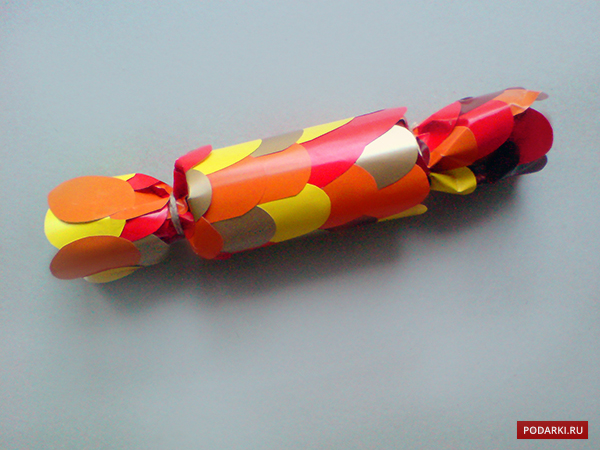 

Для этого нам потребуются:— бумага разнообразных цветов— любая бумага для основы— клей— ножницы— бобина от туалетной бумаги или бумажного полотенца

Приступим. Отрежем столько бумаги для основы, сколько нужно, чтобы обмотать бобину.

Теперь создадим что-то вроде чешуи или лепестков для верхнего декоративного слоя «конфетки». Надо нарезать много таких лепестков с полукруглым завершением.
По очереди приклеиваем лепестки к бумажному основанию.

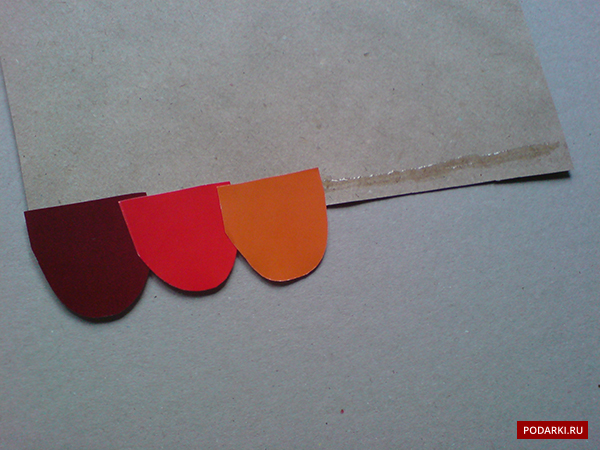 Продвигаемся ряд за рядом.Ели будете использовать бумагу цвета металлик, основа для упаковки будет переливаться на солнце. 
Настало время обернуть рулон в бумагу. Для этого дождитесь полного высыхания клея, чтобы лепестки не осыпались. 

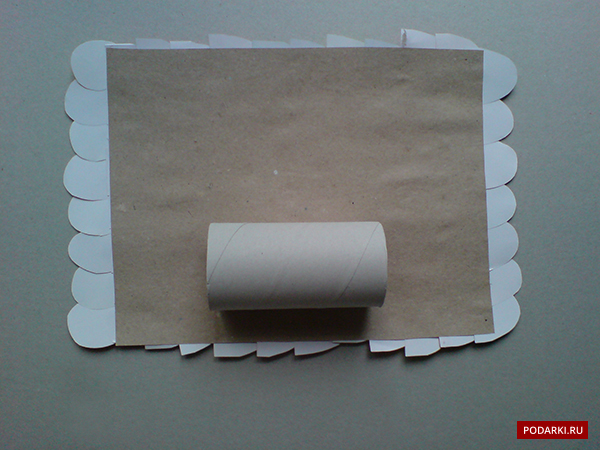 Вот такой нарядный «фантик» для конфетки может получится. Положите ваш сюрприз внутрь, а края перевяжите симпатичной ленточкой или просто бечевкой.
